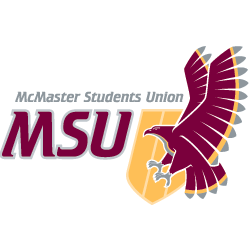 JOB DESCRIPTIONFull Time ContractPosition Title:Campus Events Technical Co-ordinator, 1 yr ContractTerm of Office:May 1 to April 30Supervisor:Director of Campus Events through the Technical  ManagerRemuneration:TBD Hours of Work:14 hours per week from April 15 – August 15;40 hours per week August 15 – April 15General Scope of DutiesUnder the supervision of the Technical Manager, assist in supervising and leading the technical crew for all aspects of production for McMaster events. Assist with any requirements for audio/visual productions, including the setup, operation and strike of all production related aspects for each show. Mentor and teach other Campus Events Technicians on the technologies utilized at MSU Campus Events. Maintain and track all equipment within inventory. The role will require the incumbent to liaise frequently with other MSU Campus Events team members, clients, suppliers and other McMaster community members Major Duties and ResponsibilitiesMajor Duties and ResponsibilitiesMajor Duties and ResponsibilitiesCategoryPercentSpecificsTechnical Function                                            40%Ensure that production requirements for the event have been provided and set up correctly.Work with the Office Coordinator in determining technical requirements for events.Coordinating the logistics for day-to-day events and operations.Pack and unpack for events in the shop.Track and keep up-to-date on all equipment being used through an inventory manager softwareMaintain and repair equipment and storages within one’s capabilities.Competently operate audio, lighting, and video equipment for events as needed.Labour Function30%Ensure that all equipment is loaded into the venue and loaded out following the event safely.Transport audio/visual gear for events as neededSet up and strike of equipment as needed.Ensure compliance to Occupational Health & Safety Code and other regulatory requirements. Training Function                           20%Mentor and teach CMPE Technicians on how to set up and operate audio, lighting, video and staging equipment safely. Provide on the job training as well as lecture style training for staff.Help to create and update training materialsOther            10%Assisting other departmental staff as neededOther duties as assignedKnowledge, Skills and AbilitiesHigh level of organization and time management skills Problem solving under stressful and high pressure conditionsExcellent communication skills and a cheerful disposition for dealing with staff and clientsAbility to multi-task and complete tasks as assignedKnowledge of the over-all campus, residences, and Hamilton community an assetMust be able to work independently and as part of a teamIntermediate level of knowledge in audio, lighting, video, and staging equipment used.Effort & ResponsibilityOn-going management of equipment and allocation of equipment for eventsMust be able to work Campus Events marquee events, including Welcome Week, Homecoming, Charity Ball, and Light Up the NightConstant problem solving and decisions must be made under stress and time constraintsMentoring and teaching other technical staff on the jobsiteAvailable to answer calls from Technicians at any time of the day or night.Working ConditionsOdd hours of work are common, requiring time commitments early in the morning, late in the evening, and on weekendsVarious environments that will be loud, bright, and/or dim.Support varied events from Concerts and performances to professional, formal, and corporate eventsVarious indoor, outdoor, and inclement weather environmentsTraining and ExperienceMinimum of 2 years’ experience in leading event productions Related college diploma or equivalentProficient with most Microsoft programs (Word, Outlook, Excel, Access etc)Proficient  with other third party software (e.g. accounting software, resource management software, PDF readers etc) (training can be provided)Computer, telephone and administrative support experience a mustStrong verbal communication skills   EquipmentAppropriate Personal Protective Equipment (PPE) required, including:CSA approved enclosed footwearWork gloves